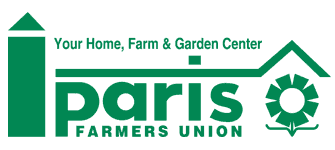 Chicken Feed Recipe3 parts soft white wheat3 parts red winter wheat2 parts dried corn (3 to 4 parts in the winter)1 part sunflower seeds (2 parts in winter)1 part sesame seeds1 part hulled barley1 part split peas1 part lentils1 part quinoa1 part millet1 part kamut or ancient grains1 part oat groats1 part amaranth seeds1 part aragonite (calcium)1/2 part flax seeds1/2 part seaweed flakesRead our Complete Guide to Chicken Feed
Shop our selection of affordable poultry supplieswww.parisfarmersunion.com
blog.parisfarmersunion.com